Муниципальное бюджетное общеобразовательное учреждение«Средняя общеобразовательная школа» с. НошульКОНТРОЛЬНО-ИЗМЕРИТЕЛЬНЫЕ МАТЕРИАЛЫпромежуточной аттестации по учебному предметуФизическая культура, 2 класс(наименование учебного предмета)Начальное общее образование(уровень образования)учитель Смолева Светлана Владимировна(ФИО учителя, кем составлены контрольно-измерительные материалы)Контрольно-измерительные материалы к промежуточной итоговойаттестации по физической культуре во 2 классе.Пояснительная записка.Спецификация итоговой работыКонтрольно-измерительные материалы составлены в форме тестов, которые позволяют проверить полученные знания по разделам «Здоровый образ жизни», «Общие знания по теории и методике физической культуры», «Олимпийские знания», «Правила техники безопасности».Цель тестирования:контроль качества знаний учащихся по предмету «Физическая культура».Задачи тестирования:проверить усвоение знаний учащихся по пройденным разделамвыработать умения пользоваться контрольно-измерительными материаламиТесты составлены в соответствии с Федеральным компонентом Государственного стандарта общего образования, на основе следующих авторских программ: Лях В.И. Программы общеобразовательных учреждений: комплексная программа по физическому воспитанию: 1–11 кл. / В. И. Лях, А. А. Зданевич; под общ. ред. В. И. Ляха. — 7-е изд. — М.: Просвещение, 2013Лях В.И. Физическая культура. Рабочие программы. Предметная линия учебников М.Я. Виленского, В.И.Ляха. 1-4 классы: пособие для учителей общеобразовательных учреждений / В.И.Лях. – М.: Просвещение 2014.Предлагаются задания, соответствующие требованиям к минимуму знаний учащихся по окончанию 2 класса по предмету «Физическая культура».Задания представлены в форме незавершённых утверждений, которые при завершении могут оказаться либо истинными, либо ложными.Утверждения представлены в:- закрытой форме, то есть с предложенными вариантами завершения. При выполнении этих заданий необходимо выбрать правильное завершение из 3, 4 предложенных вариантов. Правильным является только одно – то, которое наиболее полно соответствует смыслу утверждения.- открытой форме, то есть без предложенных вариантов завершения. При выполнении этого задания необходимо самостоятельно подобрать слово, которое, завершая утверждение, образует истинное высказывание.Учащиеся, освобожденные по состоянию здоровья от уроков физической культуры, проходят тестовые задания и выполняют комплекс общеразвивающих упражнений; учащиеся специальной медицинской группы - проходят тестовые задания и выполняют 2 практических теста (челночный бег 3х10 м и прыжок в длину с места); учащиеся основной и подготовительной групп проходят тестовые задания и выполняют 3 практических теста (челночный бег 3х10 м, прыжок в длину с места и бег 500 м).Критерии  оценивания: за каждый правильный ответ  участнику дается 1 балл:100-80 % набранных баллов – «отлично»;79-60 % набранных баллов – «хорошо»;59-40 % набранных баллов – «удовлетворительно»;39% и ниже - «неудовлетворительно».Сроки проведения: согласно графику.Кодификатор элементов содержаниядля составления контрольных измерительных материаловк промежуточной итоговой аттестации по физкультуре во 2 классе.Кодификатор составлен в соответствии с Федеральным компонентом Государственного стандарта общего образования, на основе авторской программы: авторы В.И.Лях, А.А. Зданевич Комплексной программы по физическому воспитанию учащихся 1-11 классов.Москва «Просвещение»2013 г.Кодконтролируемого элементаЭлементы содержания1.Здоровый образ жизни1.1, 1.4.1Как разбудить организм.1.2.1Способы закаливания1.3.1Правильное распределение времени.1.4.5Режим дня.2.Олимпийские знания.2.1.2, 2.2.2Виды программы Олимпийских игр современности.2.3.2Какие бывают Олимпийские игры.3.Правила техники безопасности.3.1.3, 3.3.3Правила поведения в спортивном зале.3.2.3, 3.4.3Правила поведения на уроках.4.Общие знания по теории и методике физической культуры4.1.4Понятие о физической культуре.4.1.5Для чего нужно заниматься физической культурой.4.1.6, 4.2.4Основные физические качества.4.3.5Необходимость разминки.4.2.5,Необходимость физкультминуток.4.3.6Виды построений.4.2.6Знание спортивного инвентаря4.4.4Как измерять чсс.4.4.6Лучший способ отдыха.4.1.7, 4.2.7, 4.3.7, 4.4.7Ребус«Тестовые задания для 2 класса по дисциплине "Физическая культура"»Вариант 1.
1. Что помогает проснуться нашему организму утром:
А. Будильник
Б. Утренняя зарядка
В. Завтрак
2. Напиши 3 вида спорта, в которых соревнуются на зимних Олимпийских играх:
___________, ________________, _________________.3. Вход в спортивный зала) разрешается в спортивной формеб) разрешается только в присутствии преподавателяв) разрешается в присутствии дежурного4. Что такое физическая культура?
А. Прогулка на свежем воздухе 
Б. Занятия физическими упражнениями, играми, спортом
В. Выполнение упражнений

5. Заниматься физкультурой нужно?
А. Чтобы не болеть
Б. Чтобы стать сильным и здоровым
В. Чтобы быстро бегать

6. Физические качества человека - это:
А. Вежливость, терпение, жадность
Б. Сила, быстрота, выносливость, гибкость, ловкость
В. Грамотность, лень, мудрость7. Разгадай ребус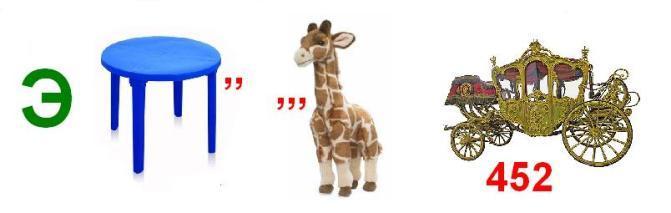 Вариант 2.
1. Закончи речёвку про закаливание.
Солнце, воздух и …. - наши ….
2. Напиши 3 вида спорта, в которых соревнуются на зимних Олимпийских играх:
___________, ________________, _________________.3. Каких правил рекомендуют придерживаться в процессе занятий?а) долго отдыхать после каждого упражненияб) пополнять растраченные калории едой и напитками, во время бега разговаривать и мешать одноклассникамв) выполнять все требования учителя, больше активно двигаться, сочетать нагрузку и интервалы отдыха по пульсу4. Соедини линиями физическое качество с соответствующей профессией 
Ловкость ШтангистБыстрота ГимнасткаСила ВелосипедистГибкость ПловецВыносливость Жонглёр
5. Для чего нужны физкультминутки?
А. Снять утомление
Б. Чтобы проснуться
В. Чтобы быть здоровым

6. Обруч, мяч, гантели, скакалка-это:
А. Предметы для игры
Б. Школьные принадлежности
В. Спортивный инвентарь

6. Разгадай ребус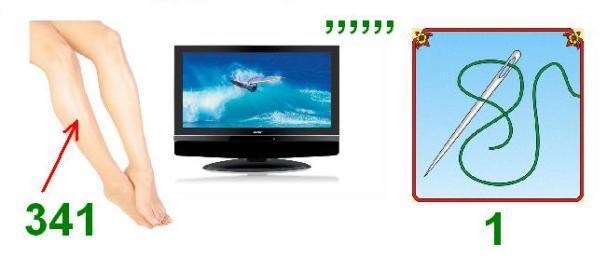 Вариант 3.1. Правильное распределение времени на занятия и отдых – это …
А. Режим питания
Б. Режим дня
В. Двигательная активность

2. Какие бывают Олимпийские игры?
А. Зимние и летние
Б. Весенние и осенние
В. Осенние и зимние
3. Вход в спортивный зала) разрешается в спортивной формеб) разрешается только в присутствии преподавателяв) разрешается в присутствии дежурного4. Выбери лишний предмет
А. Обруч
Б. Мяч
В. Телефон

5. Для чего нужна разминка на уроке физической культуры?
А. Для удовольствия
Б. Для разогрева мышц к основной нагрузке
В. Для красоты тела

6. Виды построений на уроке физической культуры?
А.Линейка
Б.Квадрат
В.Шеренга, круг, колонна6. Разгадай ребус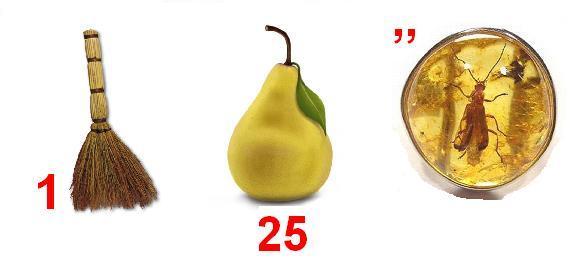 Вариант 4.
1. Что помогает проснуться нашему организму утром:
А. Будильник
Б. Утренняя зарядка
В. Завтрак2. Какие бывают Олимпийские игры?
А. Зимние и летние
Б. Весенние и осенние
В. Осенние и зимние
3. Каких правил рекомендуют придерживаться в процессе занятий?а) долго отдыхать после каждого упражненияб) пополнять растраченные калории едой и напитками, во время бега разговаривать и мешать одноклассникамв) выполнять все требования учителя, больше активно двигаться, сочетать нагрузку и интервалы отдыха по пульсу4. На каких частях тела можно измерить пульс?

…….., …….., …….., …….. .5. Что поможет тебе правильно распределять время:А. ЧасыБ. Режим дняВ. Секундомер6. Лучший отдых-это:А. ДвижениеБ. Просмотр телевизораВ. Рисование
7. Зачеркни лишний предметА.  Б.  В.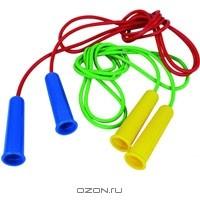 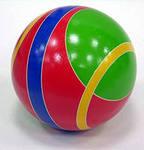 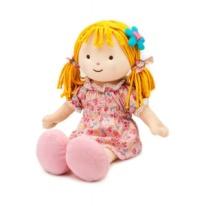 Используемая литература:Лях В.И. Программы общеобразовательных учреждений: комплексная программа по физическому воспитанию: 1–11 кл. / В. И. Лях, А. А. Зданевич; под общ. ред. В. И. Ляха. Просвещение, 2014Лях В.И. Физическая культура. Рабочие программы. Предметная линия учебников М.Я.Виленского, В.И.Ляха. 1-4 классы: пособие для учителей общеобразовательных учреждений / В.И.Лях. – М.: Просвещение 2014Физическая культура 1-4 классы. Учебник для общеобразовательных организаций. В.И. Лях. - М., «Просвещение» 2014Ответы:2 классВариант 1: 1б, 2(например: фигурное катание, бобслей, биатлон и т.д.), 3б, 4б, 5б, 6б, 7 эстафетаВариант 2: 1. Солнце, воздух и вода – наши лучшие друзья!2(например: фигурное катание, бобслей, биатлон и т.д.), 3в,4. Ловкость ЖонглёрБыстрота ПловецСила ШтангистГибкость ГимнасткаВыносливость Велосипедист5а, 6в, 7 гантелиВариант 3: 1б, 2а, 3б, 4в, 5б, 6в, 7 вратарьВариант 4: 1б, 2а, 3в, 4(рука, шея, на груди), 5б, 6а, 7вРассмотреноСогласованоУтвержденона ШМС учителейПротокол № 3 от  02.04.2019заместителем директора по УВР Иевлевой Н.П.приказом по МБОУ «СОШ» с.Ношульот  05.04.2019 № 70А